07-287 МКГ-25БР монтажный кран на раздвижном гусеничном ходу с дизель-электрическим многомоторным приводом грузоподъемностью до 20 т в башенно-стреловом исполнении, высота подъема до 48 м, вылет до 22 м, генератор ЕСС5-92-6М101 или ЕСС5-92-4М101 52/60 кВт, эксплуатационный вес 40 т, Д-108-1/А-01МК 108/131 лс, 1.1-1.8 км/час, ЧРМЗ г. Чебаркуль и др., с 1971 г.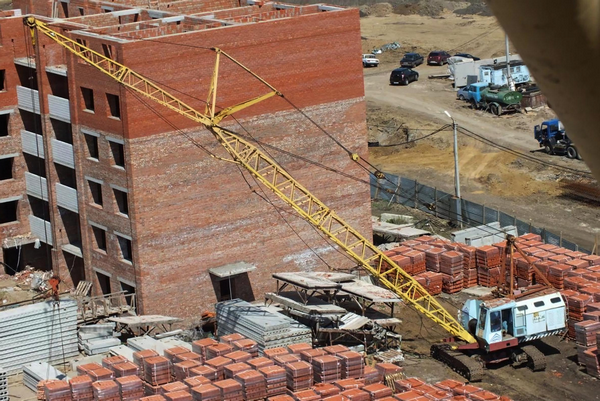 Спасибо сообществу tcfs.ru за фото, а форуму - процветания и развития.Изготовители: Чебаркульский ремонтно-механический завод, Челябинский механический завод, Днепропетровский опытный завод средств механизации, Ильичёвский рудоремонтный завод Минуглепрома УССР в г. Стаханов Ворошиловградской области, Дебальцевский завод металлургического машиностроения и др.Источник: Зайцев Л„ В., Улитенко И. П. Строительные стреловые самоходные краны. Справочник рабочего. М., «Машиностроение», 1975.Краны МКГ-25БР с башенно-стреловым оборудованием. Неуправляемые гуськи на основных и удлиненных решетчатых стрелах улучшают параметры стрелового оборудования кранов — увеличивают вылет и высоту подъема крюка. Однако наклонная стрела ограничивает полезное подстреловое пространство, вследствие чего уменьшается ширина и снижается высота сооружений, которые можно монтировать с помощью крана. Поэтому на кранах все шире применяют сменное башенно-стреловое оборудование - оборудование с вертикально установленной башней, наверху которой- шарнирно установлена стрела. Кроме сменного башенно-стрелового оборудования выпускают краны с основным башенно-стреловым рабочим оборудованием: МКГ-25БР, СКГ-40БС, СКГ-63АБС и СКГ-63Д.  Кран МКГ-25БР с индивидуальным электроприводом смонтирован на специальном раздвижном ходовом устройстве с многокатковыми гусеничными тележками и двумя поддерживающими роликами. Опорно-поворотное устройство шариковое двухрядное. Ходовое устройство крана состоит из центральной рамы, правой и левой гусеничных тележек (соединяющихся шарнирно с центральной рамой при помощи поворотных балок, ведущих и натяжных колес, поддерживающих и опорных катков, рельса, поддерживающего холостую ветвь гусеничных лент, тяг с отверстиями для установки блокирующих пальцев. К центральной раме крепят барабан для хранения кабеля, используемого при работе от внешней сети. Механизм передвижения представляет собой двухмоторный привод и состоит из фланцевых электродвигателей, бортовых редукторов и тормозов. В транспортном положении телескопические тяги вдвинуты, а в их отверстия вставлены блокирующие пальцы. Поворотные балки располагаются вдоль гусеничных тележек, а сами тележки прижаты к центральной раме. Тележки и раздвигаются последовательно. Основным рабочим оборудованием является башенно-стреловое. В комплект сменного рабочего оборудования входит башенно-стреловое оборудование нескольких модификаций, а также стреловое оборудование с основной и удлиненными стрелами с гуськами и без них.   Кабина оборудована солнцезащитным козырьком, стеклоочистителем, вентилятором и осветительным плафоном. В качестве силовой установки использована дизель-электрическая станция ДЭУ-50, состоящая из дизеля Д-108-1 мощностью 108 л. с. и синхронного генератора марки ЕСС5-92-6М101 мощностью 52 кВт. Механизмы лебедок унифицированы с механизмами лебедок кранов МКП-25 и МКГ-25. Механизм поворота состоит из двигателя , 4-ступенчатого двухскоростного редуктора с кареткой переключения передач, расположенной на втором валу, и открытой передачи. Бортовые 4-ступенчатые редукторы механизма передвижения присоединяются к балкам гусеничных тележек шарнирно и являются как бы их продолжением. Управление механизмами электрическое. Управление торможением механизма вращения гидравлическое безнасосное, по схеме «педаль - главный тормозной цилиндр - исполнительный цилиндр - рычаг тормоза». Запас тормозной жидкости находится в подпитывающем бачке, закрепленном на передней стойке портальной части крана. Принципиальная электросхема унифицирована с электросхемами кранов МКГ-16 и МКГ-25. Кран может работать как от собственной дизель-электрической установки, так и от внешней сети трехфазного тока с линейным напряжением 380 В.  Кран снабжен приборами безопасности, унифицированными с приборами безопасности крана МКГ-25.При помощи Techstory.ru, А. Буздин МКГ-25БР — полноповоротный самоходный кран на раздвижном гусеничном ходу с дизель-электрическим многомоторным приводом. Предусмотрена возможность питания крановых двигателей от внешней сети через гибкий шланговый кабель и кольцевой токоприемник. Кран выпускался на предприятиях Советского Союза с 1970-х годов: Чебаркульском ремонтно-механическом заводе, Днепропетровском опытном заводе средств механизации, Ильичёвском рудоремонтном заводе Минуглепрома УССР в городе Стаханов Луганской области, а также на Дебальцевском заводе металлургического машиностроения и др. Кран стал модификацией крана МКГ-25. В 1965 году на Днепропетровском опытном заводе средств механизации начали выпускать гусеничные краны МКГ-25 в стреловом исполнении грузоподъёмностью 25 тонн с индивидуальным электроприводом на раздвижном ходовом устройстве с многокатковыми гусеничными тележками и двумя поддерживающими роликами. Опорно-поворотное устройство шариковое, двухрядное. В качестве основного стрелового оборудования устанавливалась стрела длиной 17,5 м. Основная стрела наращивалась при помощи сменных секций-вставок, каждая длиной по 5м, что давало возможность увеличить длину стрелы до 32,5 м. Монтажный кран гусеничный МКГ-25 был разработан для обеспечения нужд МинМонтажСпецСтроя, а потому благодаря конструктивным особенностям (низким посадочным скоростям и возможности применить маневровый гусек) нашел широкое применение для выполнения монтажных работ на строительстве промышленных объектов. Все основные узлы крана МКГ-25, кроме ходового устройства унифицированы с краном на пневмоколёсном ходу МКП-25, который выпускался Куйбышевским механическим заводом № 1 и отличался пониженной грузоподъёмностью на вспомогательном подъёме до 3 т. В 1966 году на базе модели МКГ-25 был создан совместный советско-германский кран RDK-25 , который выпускался в ГДР на Народном предприятии Zemag Zeitz комбината TAKRAF и поставлялся в СССР. С 1972 года начат выпуск его модификации - крана RDK 250-1. В июне 1967 года прошёл межведомственные испытания гусеничный кран МКГ-25БС, созданный в ЦКБ Главстроймеханизации Министерства монтажного и специального строительства СССР с использованием узлов ходовой части крана МКГ-25. В стреловом исполнении технические характеристики кранов совпадали, однако новый кран МКГ-25БС можно было дооснастить башенно-стреловым оборудованием.  Краны МКГ-25БС были предназначены: в стреловом исполнении — для выполнения монтажных работ на строительстве промышленных объектов, а в башенно-стреловом применялись при монтаже длинномерных (до 12 м) железобетонных плит и надшахтных копров каменноугольных шахт. Первая партия этих кранов была выпущена в первом квартале 1968 года на Днепропетровском заводе металлоконструкций № 2. Базовую модель стали совершенствовать, создавая модификации. Технические характеристики  МКГ-25БР во многом совпадают с параметрами первой модели, но имеют свои преимущества, подсказанные опытом работы с этим краном. Дальнейшим развитием кранов МКГ-25БР стали краны серии МКГ-25.01. Краны этой серии, как и предшествующая серия обладают раздвижным ходовым устройством, но в отличие от прежних серий имеют 19 видов сменного рабочего оборудования, не считая дополнительного: буровое, копровое и сваевдавливающее. Краны МКГ-25.01 выпускались ЧКЗ. Также производились модификации серии 25.01 крана под индексами «-А» и «-Б». МКГ-25.01А — краны выпускались Чебаркульским ремонтно-механическим заводом и Днепропетровским опытным заводом средств механизации (ныне ООО "Днепропетровский завод кранов и средств механизации «Днепрокран»). МКГ-25.01Б. Производился Челябинским механическим заводом с 2002 года.Технические характеристики крана МКГ-25БРМакс, грузоподъёмность 25 тПередвижение с грузом до 25 тМакс, грузовой момент 119 тс-мСтрела 13,5 ... 33,5 м макс, г/п на стреле	25 ...12 тмакс, высота подъёма 13,7 ...33 ммакс, горизонтальный вылет 13 ...15,5 мЖесткий гусек	5 ммакс, г/п на жестком гуське	5 тмакс, высота подъёма 13,5 ...35,3 ммакс, горизонтальный вылет	14,7.. 20,7 мБСО: башня	18,5 ... 28,5 мБСО: маневровый гусек 10,15, 20 ммакс, г/п на маневр, гуське	20 ...8тмакс, высота подъёма 27... 47 ммакс, горизонтальный вылет 11,2... 21,2 мМакс, глубина опускания	3/10 мКрюковые обоймы	25/5 тВставки стрелы (башни)	5/10 мВставки маневрового гуська	5 мПротивовесы	   7,493 тТемпература эксплуатации  -40...+40°СПреодолеваемый уклон	15°Скорость передвижения 14,17 м/минСкорость вращения, об/мин 0,3; 1Угол поворота 360°Время полного изменения вылета крюка 1.5...3.58 минСкорость подъёма, м/мин: главный подъём (при Ктах) 0,365... 14,5, вспомогательный подъём16,8Скорость опускания, м/мин: главный подъём 3.5...15.5, вспомогательный подъём 5.5; 16,9Посадочная скорость, м/мин: главный подъём 0,4... 0,8Опорный контур -4,6*4,3 мМин. радиус поворота 5 мПитание от внешн. электросети 380 В, 50 ГцВстроенная электростанция (ДГУ): дизельный двигатель А-01 и др.средний расход топлива 22,5 л/чмощность генератора60 кВтУдельное давление на грунт, кг/см20,61...0,63Масса крана с основной стрелой 38,9 тГабариты (Д*Ш*В) 6,7*4,3*3,82 м.Технические характеристики крана МКГ-25БР* - В транспортном и рабочем положениях. Исполнительные механизмы расположены на поворотной платформе. В качестве силовой установки использованы дизель А-01МК мощностью 96 кВт (ранеее Д-108-1) и генератор ЕСС5-92-4М101 мощностью 60 кВт.  Грузоподъемность, т     20,0 - 7,2  Вылет (наименьший - наибольший), м      4,2 - 11,2  Наибольшая высота подъема, м      22,0 - 14,2  Высота башни, м      13,5  Длина стрелы, м      10,0  Скорость подъема груза, м/мин:      наибольшая      7,3      наименьшая      0,4  Скорость опускания груза, м/мин      0,4; 3,5 и 7  Частота поворота, об/мин      0,3 - 10  Скорость передвижения, км/час      0,9 - 1,1  Дорожный просвет, мм      440  Габаритные размеры ходового устройства, мм:      длина      5450      ширина      3200 / 4300*          ширина трака      700  Преодолеваемый уклон пути, град.      15  Двигатель:      модель      Д-108-1      наибольшая мощность, с.      108      число оборотов в минуту      1070  Мощность генератора, кВт      52  Мощность двигателей, кВт:      грузовой лебедки      30 + 3,5      вспомогательной лебедки      11      стреловой лебедки      5      механизма поворота      3,5      механизма хода      2 Х 16  Габаритные размеры в транспортном положении, мм:      ширина      3200      высота      3905  Рабочая масса, т      40,1  В том числе масса противовеса      5,6  Среднее давление на грунт, кгс/см2      0,62 